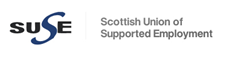 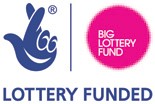 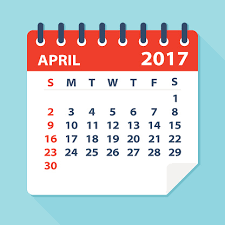 Tuesday 25th April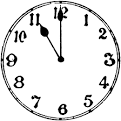 11-1pmECAS 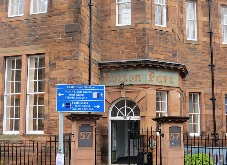 Norton Park Centre, 57 Albion Road, EdinburghFor more details and to book your place: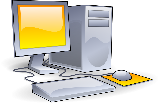 Email:		elspeth@susescotland.scot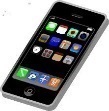 			manager@ecas-edinburgh.orgTelephone:	SUSE: 0131 669 1133 or 07793 146 231			Ecas: 0131 475 2344The Scottish Union of Supported Employment is an umbrella organisation for public, private and voluntary bodies interested in supported employment, SUSE believes that everyone has the right to work, and to the support they need to get there.  Ecas is a charity dedicated to giving friendly and practical support to physically disabled people living in Edinburgh and Lothians